Werkinstructie verwijderen/koppelen functionele mailboxenStap 1:Druk links bovenin op het knopje ‘bestand’.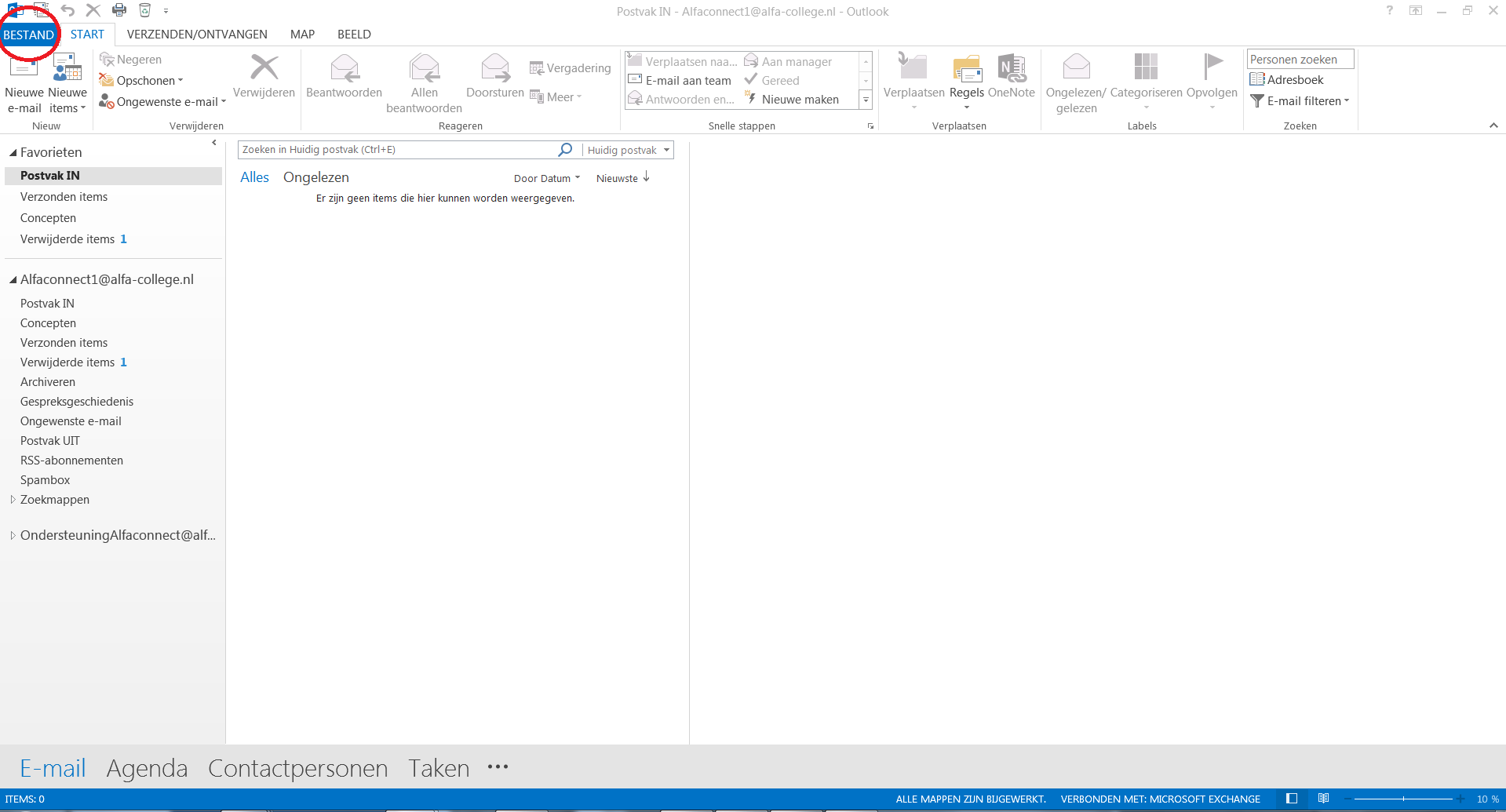 Stap 2:Druk vervolgens op de knop ‘accountinstellingen’. Hierna verschijnt er een keuze menu onder de knop. Hier moet ook ‘accountinstellingen’ worden geselecteerd.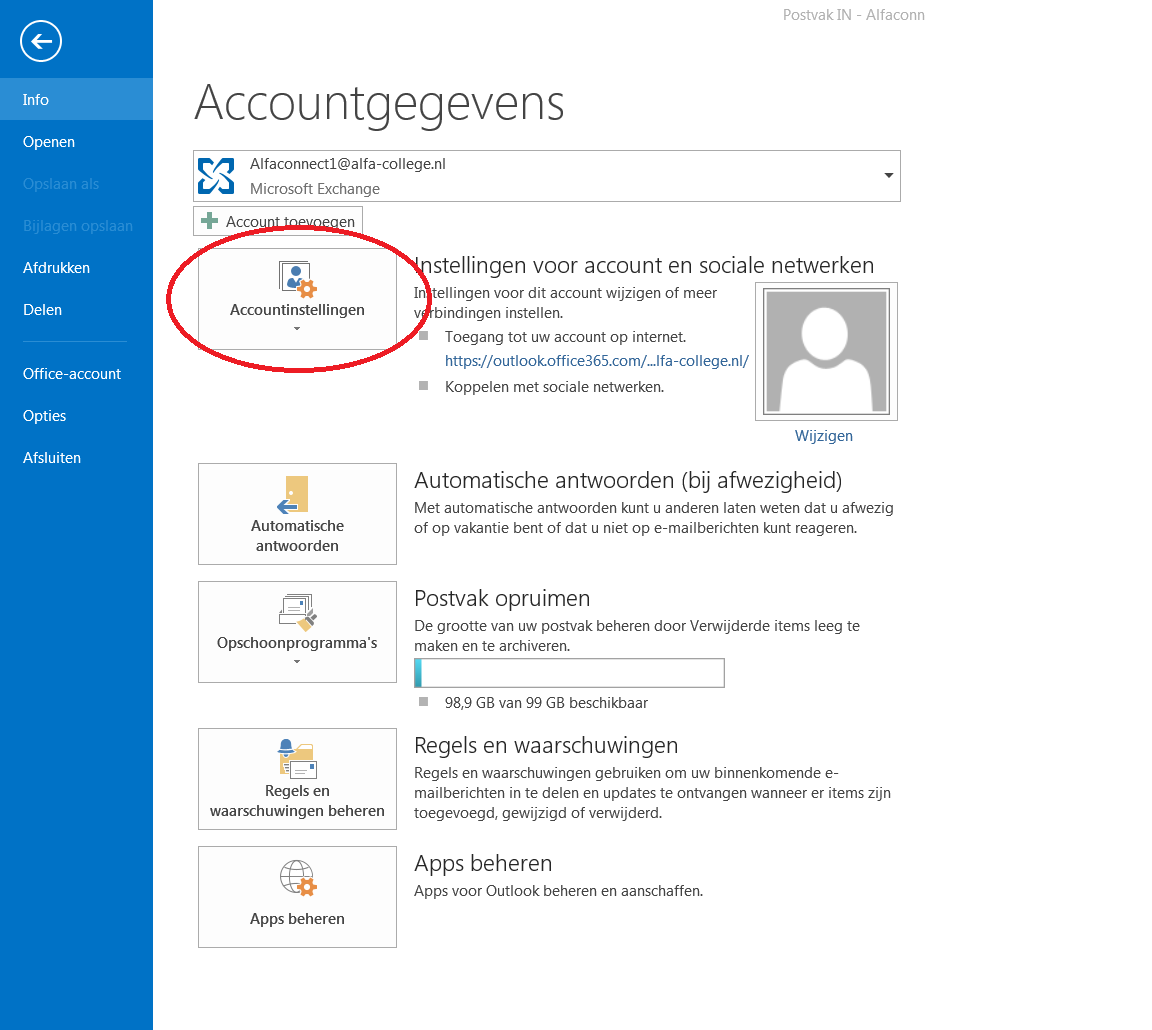 Stap 3:Selecteer vervolgens het email adres waar de functionele mailboxen aan gekoppeld zijn/moeten worden. En druk daarna op ‘Wijzigen’.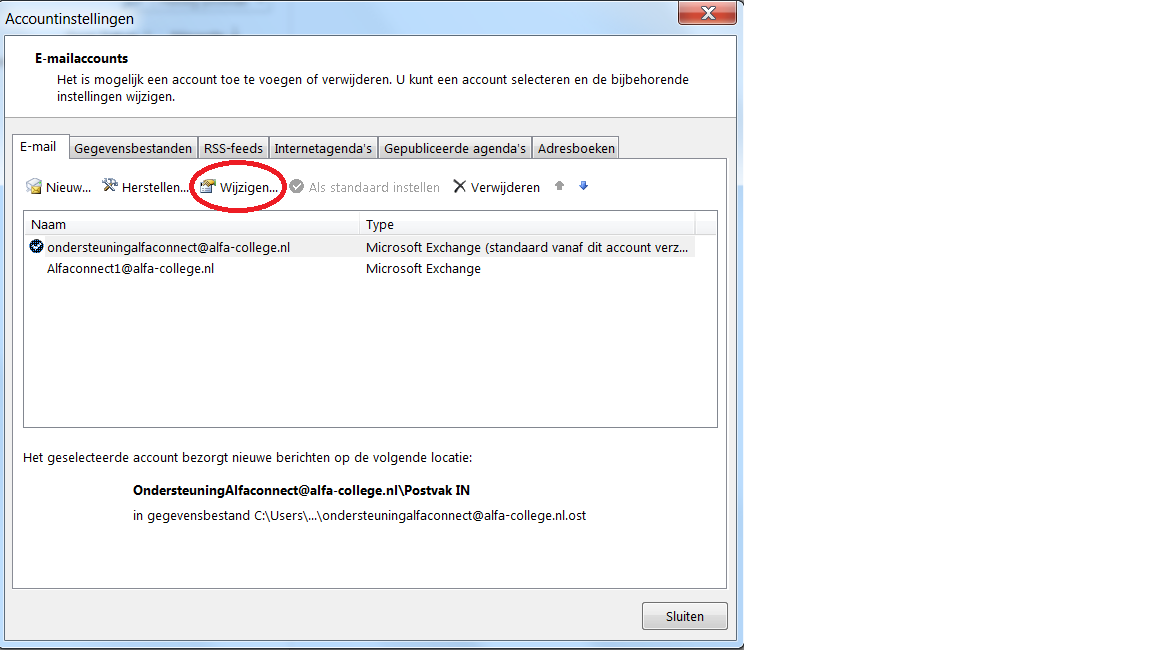 Stap 4: Druk op de knop ‘Meer instellingen’.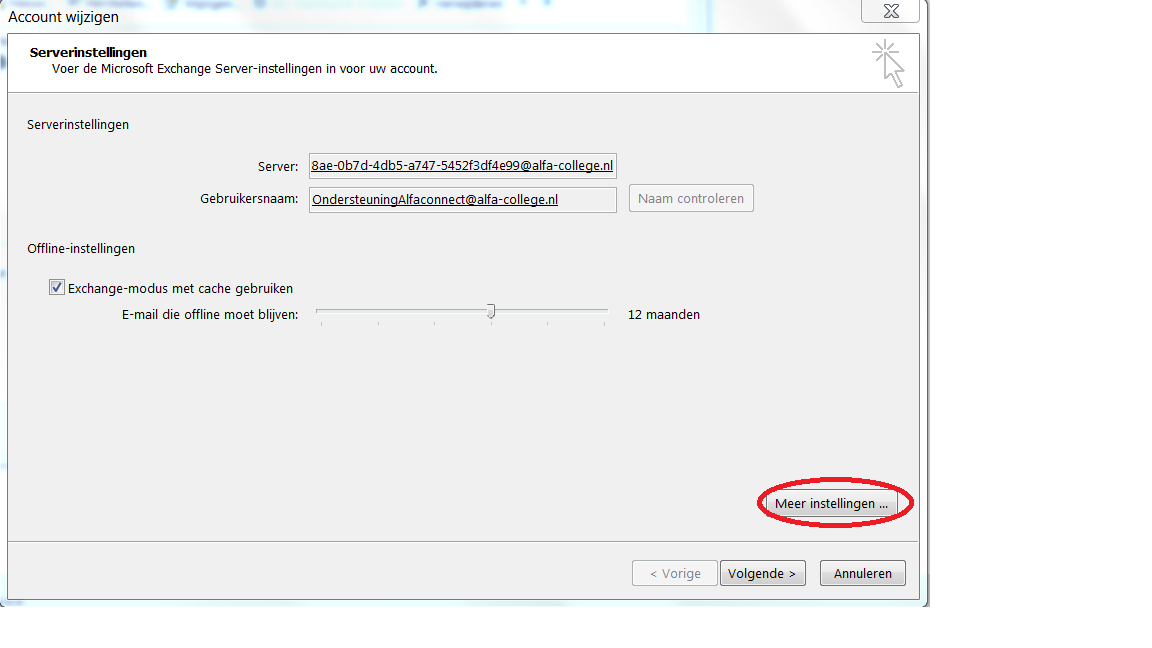 Stap 5:Druk op ‘geavanceerd’. Hier kunt u in het gemarkeerde gedeelte functionele mailboxen verwijderen en weer toevoegen. Voordat u verder gaat met het opnieuw toevoegen van de mailboxen, dient u eerst Outlook te sluiten en opnieuw te starten.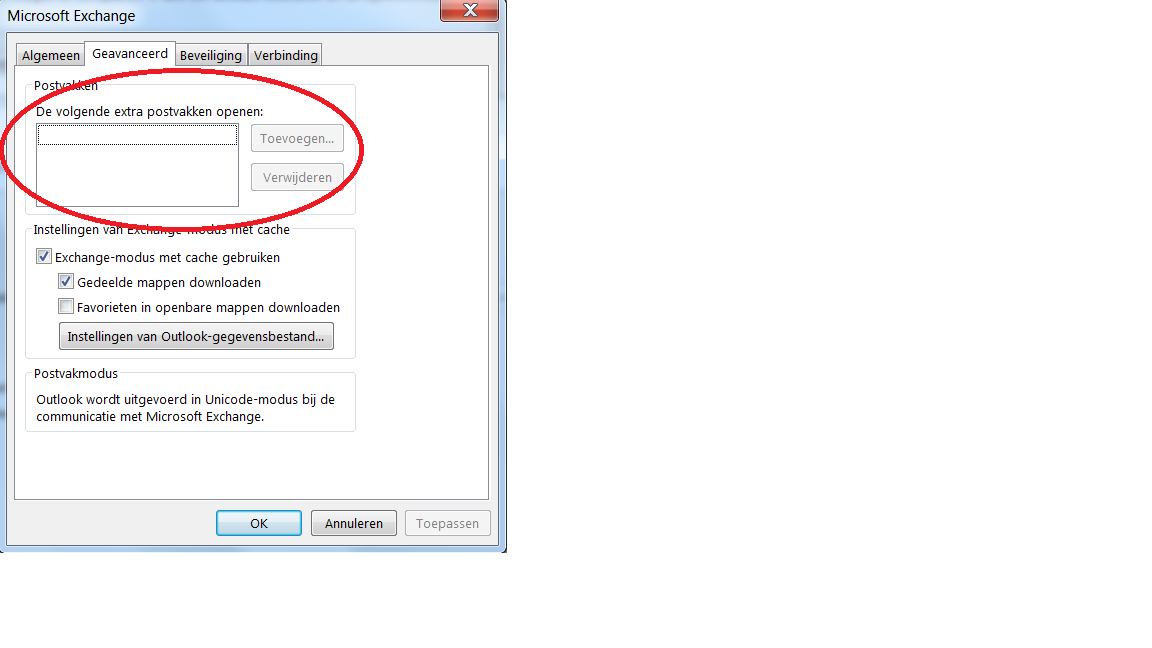 Stap 6:Wanneer u vervolgens op toevoegen drukt, moet u hier de naam van de functionele mailbox invoeren.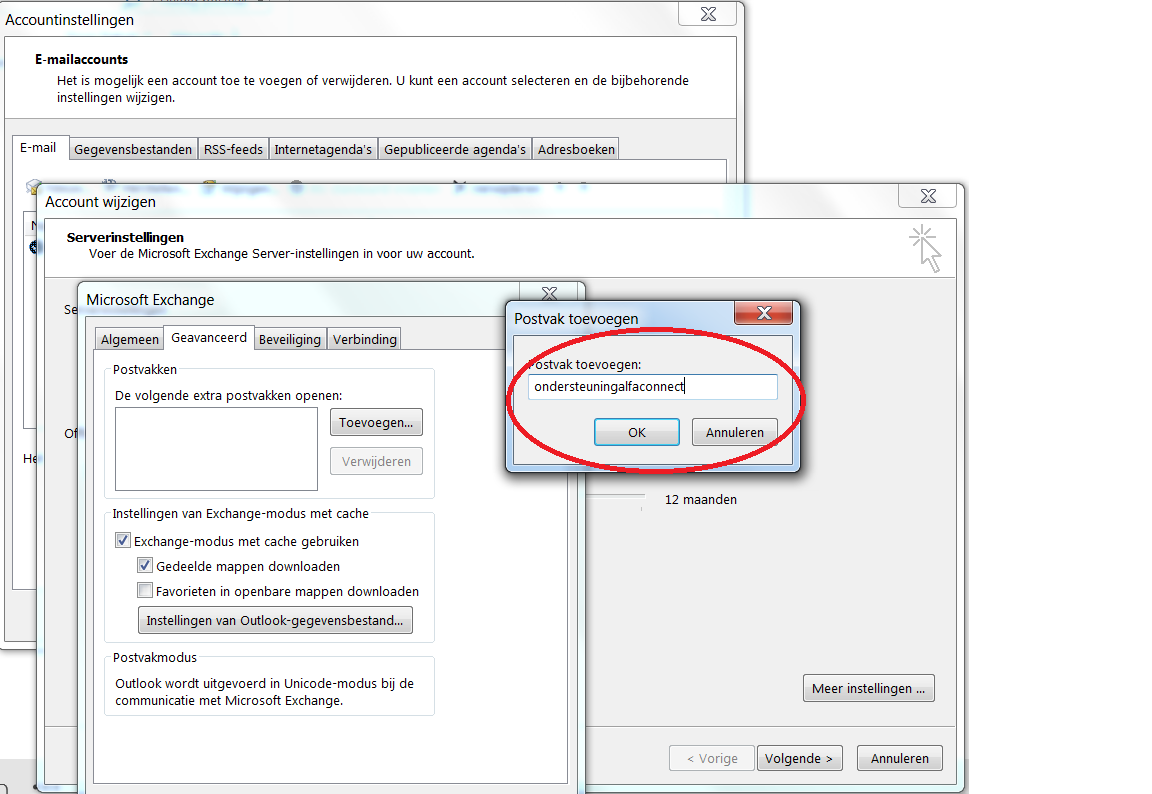 Stap 7: Wanneer u op ‘ok’ heeft gedrukt dient u op ‘toepassen’ te drukken.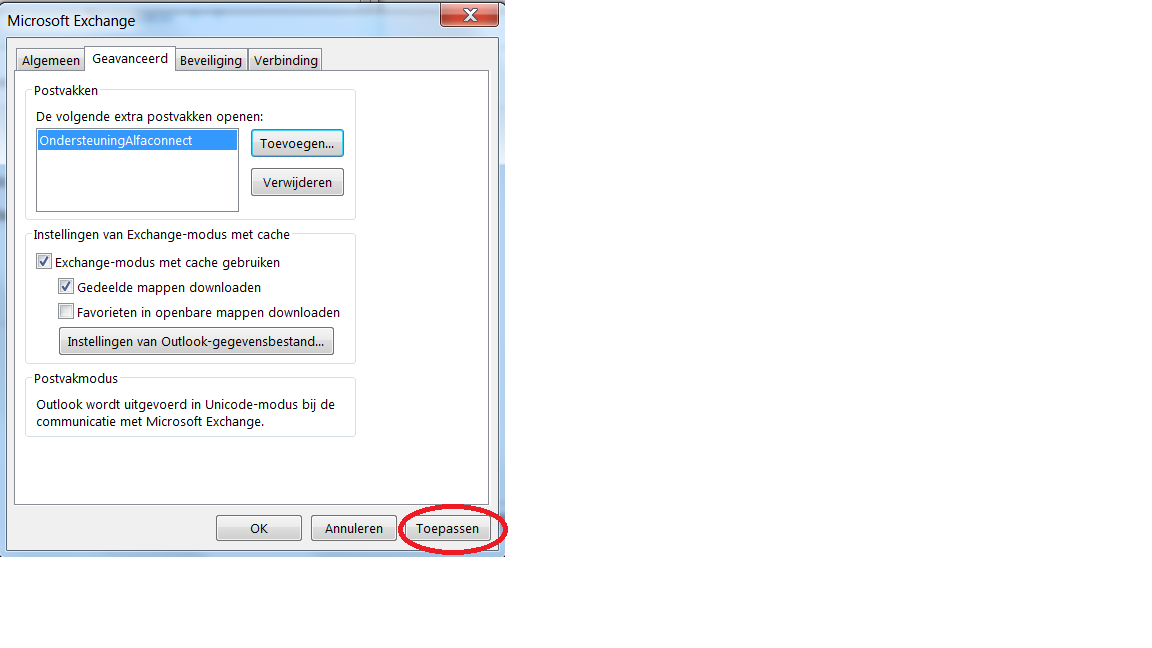 Stap 8:Nadat u dit heeft gedaan moet u op ‘ok’ drukken waarna u op ‘annuleren’ drukt.Hierna moet u Outlook opnieuw opstarten. Wanneer dit is gedaan kunt u weer gebruik maken van uw functionele mailbox.